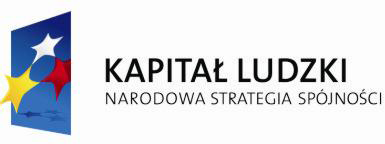 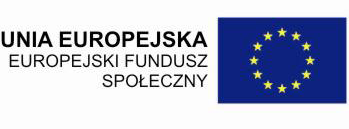 Człowiek – najlepsza inwestycjaProjekt „Szansa na lepsze jutro” współfinansowany z Europejskiego Funduszu Społecznego            Przytyk, dnia 05.04.2013r.  GOPS.POKL.ZP.3.2013Powiadomienie o wyborze ofertyGminny Ośrodek Pomocy Społecznej w Przytyku z siedzibą 26-650 Przytyk, ul. Zachęta 57 tel. 48 618-00-95 w. 40, 50, informuje,  że postępowanie prowadzone na podstawie art. 4 pkt.8 ustawy z dnia 29 stycznia 2004r. Prawo zamówień publicznych ( Dz. U. z 2010r. Nr 113, poz. 759 ze zm.), świadczenie usługi cateringowej (przygotowanie posiłków – zastawów obiadowych) dla Uczestników/Uczestniczek Projektu systemowego pn: „ Szansa na lepsze jutro” współfinansowanego z Unii Europejskiej w ramach Europejskiego Funduszu SpołecznegoZamawiający wybrał  ofertę Nr 2 tj.P.P.H.U. KLAUDIA J.Ś.Jan ŚledziewskiMłodocin Mniejszy 44B26 – 624 Kowala - StępocinaOferta spełnia wszystkie wymagania zawarte w zaproszeniu do współpracy i uzyskała                           w zastosowanym kryterium oceny ofert – cena 100% - 100 punktów.                                                                                       Koordynator ProjektuTablica ogłoszeńStrona internetowa                                             